Minuta de rendición de Adelanto de Fondos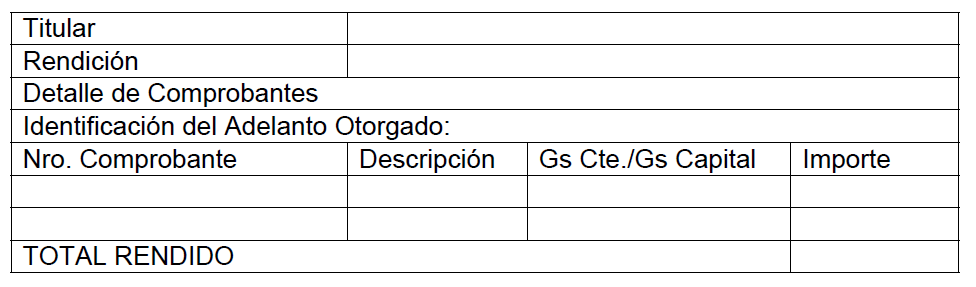 